موفق باشیدنام: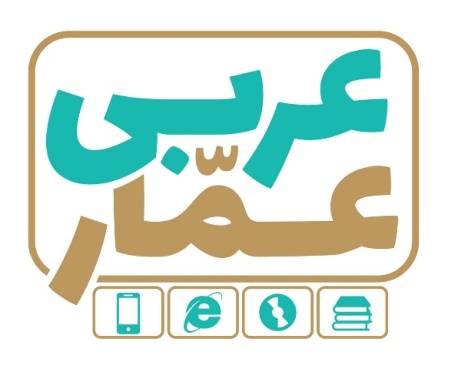 تاریخ امتحان:نام خانوادگی:ساعت برگزاری:نام دبیر طراح سوالات:سعید معینی‌فرمدت زمان امتحان:عربی هشتمنوبت دومعربی هشتمنوبت دومعربی هشتمنوبت دومردیفسؤالاتسؤالاتبارم1نام هر تصویر را  از میان کلمات داخل کمانک انتخاب و کنار آن بنویسید.  ( الفُرشاة -  الشَلّال  -  الحَمامة - الحافلة )نام هر تصویر را  از میان کلمات داخل کمانک انتخاب و کنار آن بنویسید.  ( الفُرشاة -  الشَلّال  -  الحَمامة - الحافلة )0.51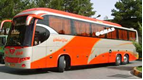 ........................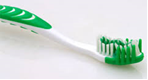 ........................0.52فقط معنای کلمات مشخص شده را بنویسید .الف : النِّساءُ  یَجلِبنَ الطعامَ و الخُبزَ.                           ب :السکوتُ  ذَهَبٌ  و الکَلامُ  فِضَّةٌ  .فقط معنای کلمات مشخص شده را بنویسید .الف : النِّساءُ  یَجلِبنَ الطعامَ و الخُبزَ.                           ب :السکوتُ  ذَهَبٌ  و الکَلامُ  فِضَّةٌ  .0.5۳گزینه مناسب را انتخاب کنید .الف : الفَصلُ الرّابِعُ  فی السَّنَةِ .                          الصَّیف □             الشِّتاء □             الخَریف □                     ب :  مَجموعَةٌ مِن المُدُن                                     القَریَة □             المَکتَبَة □             المُحافَظَة □             ج :   یَصنَعُ الأبوابَ و النَّوافِذ                             حَدّاد □             حَلوانیّ □             خَبّاز □             د : مَکانٌ للریّاضة    	                     	السّوق □             المَلعَب □             المُستَوصَف □             گزینه مناسب را انتخاب کنید .الف : الفَصلُ الرّابِعُ  فی السَّنَةِ .                          الصَّیف □             الشِّتاء □             الخَریف □                     ب :  مَجموعَةٌ مِن المُدُن                                     القَریَة □             المَکتَبَة □             المُحافَظَة □             ج :   یَصنَعُ الأبوابَ و النَّوافِذ                             حَدّاد □             حَلوانیّ □             خَبّاز □             د : مَکانٌ للریّاضة    	                     	السّوق □             المَلعَب □             المُستَوصَف □             ۲۴کلمات متضاد و مترادف را از داخل کادر زیر پیدا نموده و در جای مناسب آن بنویسید .( یک کلمه اضافه است )بُستان  - سوق -  بَیع  -  حَدیقة  -  شِرا ء.................... # ....................                  .................... = ....................کلمات متضاد و مترادف را از داخل کادر زیر پیدا نموده و در جای مناسب آن بنویسید .( یک کلمه اضافه است )بُستان  - سوق -  بَیع  -  حَدیقة  -  شِرا ء.................... # ....................                  .................... = ....................0.5۵در هر ردیف کدام کلمه با بقیه متفاوت است ؟در هر ردیف کدام کلمه با بقیه متفاوت است ؟۱۶جمله های زیر را به فارسی ترجمه نمایید . الف : تَخرُجُ  عُصفورَةٌ مِن عُشّها  .   ............................................................................................. ب:  هَجَمَت خَمسَةُ ذِئابٍ عَلَی الغِزلانِ .  ............................................................................................. ج : اَشعُرُ بالصُّداع ، غَداً سَأذهَبُ إلی المُستَوصَف .   .............................................................................................  د :  عِندَنا طَعامٌ کَثیرٌ لِلعَشاءِ عَلَی المائِدَة .           .............................................................................................جمله های زیر را به فارسی ترجمه نمایید . الف : تَخرُجُ  عُصفورَةٌ مِن عُشّها  .   ............................................................................................. ب:  هَجَمَت خَمسَةُ ذِئابٍ عَلَی الغِزلانِ .  ............................................................................................. ج : اَشعُرُ بالصُّداع ، غَداً سَأذهَبُ إلی المُستَوصَف .   .............................................................................................  د :  عِندَنا طَعامٌ کَثیرٌ لِلعَشاءِ عَلَی المائِدَة .           .............................................................................................5.57ترجمه ناقص جمله زیر را کامل کنید .الف : إنَّ الحَسَدَ یَأکُلُ الحَسَنات  کَما  تَأکُلُ  النّارُ الحَطَبَ .                (قطعا حسادت ................... را می خورد ................... آتش ................... را می خورد )    ترجمه ناقص جمله زیر را کامل کنید .الف : إنَّ الحَسَدَ یَأکُلُ الحَسَنات  کَما  تَأکُلُ  النّارُ الحَطَبَ .                (قطعا حسادت ................... را می خورد ................... آتش ................... را می خورد )    0.758متن زیر را بخوانید ، سپس درستی یا نادرستی جملات داده شده را با علامت ( × ) مشخص کنید.نَحنُ  طُلّابُ الصَّفِ الثامِن ،  سَنَذهَبُ بالطائرةِ مِن مَشهد إلی شیراز یَومَ السَّبت فی الاُسبوعِ القادِم للسَّفرةِ العلمیّةِ و نَبقی هُناکَ اَربعةَ أیّامٍ مِن السَّبت إلی الثُلاثاء وسوف نرَجِعُ مَساءَ یَوم الثلاثاء فی السّاعةِ السابِعَة إن شاء الله.الف : یَذهَبُ الطّلابُ إلی السَّفرةِ بالطائرة .                        صحیح □             غلط □             	ب :  یَرجِعُ الطّلابُ فی الصَّباح یَوم الثلاثاء.                        صحیح □             غلط □                                             ج :  یَذهَبُ الطّلابُ مِن مشهد إلی شیراز .                        صحیح □             غلط □             د :  یَبقی الطّلابُ خمسة ایامٍ فی شیراز .                           صحیح □             غلط □             متن زیر را بخوانید ، سپس درستی یا نادرستی جملات داده شده را با علامت ( × ) مشخص کنید.نَحنُ  طُلّابُ الصَّفِ الثامِن ،  سَنَذهَبُ بالطائرةِ مِن مَشهد إلی شیراز یَومَ السَّبت فی الاُسبوعِ القادِم للسَّفرةِ العلمیّةِ و نَبقی هُناکَ اَربعةَ أیّامٍ مِن السَّبت إلی الثُلاثاء وسوف نرَجِعُ مَساءَ یَوم الثلاثاء فی السّاعةِ السابِعَة إن شاء الله.الف : یَذهَبُ الطّلابُ إلی السَّفرةِ بالطائرة .                        صحیح □             غلط □             	ب :  یَرجِعُ الطّلابُ فی الصَّباح یَوم الثلاثاء.                        صحیح □             غلط □                                             ج :  یَذهَبُ الطّلابُ مِن مشهد إلی شیراز .                        صحیح □             غلط □             د :  یَبقی الطّلابُ خمسة ایامٍ فی شیراز .                           صحیح □             غلط □             ۱9ترجمه صحیح هر جمله را  انتخاب کنید .1- أنا  ما رَجَعتُ  إلی بَیتی   .الف : من به خانه باز نگشتم . □             ب : من به خانه برگشتم . □             2- أیّها الفلاحونَ ، أ  لا تَجمَعونَ الفَواکِه ؟الف : ای کشاورز، آیا میوه ها را جمع نمی کنی؟ □             ب : ای کشاورزان ، آیا میوه ها را جمع نمی کنید ؟ □             ترجمه صحیح هر جمله را  انتخاب کنید .1- أنا  ما رَجَعتُ  إلی بَیتی   .الف : من به خانه باز نگشتم . □             ب : من به خانه برگشتم . □             2- أیّها الفلاحونَ ، أ  لا تَجمَعونَ الفَواکِه ؟الف : ای کشاورز، آیا میوه ها را جمع نمی کنی؟ □             ب : ای کشاورزان ، آیا میوه ها را جمع نمی کنید ؟ □             ۱۱۰در جملات  زیر فعل ماضی ، مضارع  و مضارع منفی  را مشخص کنید .الف  :  إنَّ اللهَ لا یَظلِمُ النّاسَ شَیئاً  و  لکِنَّ الناسُ أنفُسَهُم یَظلِمونَ  .       ب : جَدَّتی طَلَبَتْ مِنّا المُساعَدَة  فعل ماضی: (                          )     فعل مضارع: (                          )فعل مضارع منفی: (                          )در جملات  زیر فعل ماضی ، مضارع  و مضارع منفی  را مشخص کنید .الف  :  إنَّ اللهَ لا یَظلِمُ النّاسَ شَیئاً  و  لکِنَّ الناسُ أنفُسَهُم یَظلِمونَ  .       ب : جَدَّتی طَلَبَتْ مِنّا المُساعَدَة  فعل ماضی: (                          )     فعل مضارع: (                          )فعل مضارع منفی: (                          )0.75۱۱در جای خالی  فعل  مضارع مناسب قرار دهید .الف : الطالِباتُ  ............................  حولَ عِلم الکیمیاء           (   یَسألنَ  -  یَسألونَ )ب :  ذلکَ الرجلُ   ............................  إلی المَسجد.            (  یَذهَبُ  -  أذهَبُ  )	ج :   أنتُم ............................  اللُّغَةَ العَرَبیَّةَ جَیِّداً  .                (  یَعرِفونَ -  تَعرِفونَ )در جای خالی  فعل  مضارع مناسب قرار دهید .الف : الطالِباتُ  ............................  حولَ عِلم الکیمیاء           (   یَسألنَ  -  یَسألونَ )ب :  ذلکَ الرجلُ   ............................  إلی المَسجد.            (  یَذهَبُ  -  أذهَبُ  )	ج :   أنتُم ............................  اللُّغَةَ العَرَبیَّةَ جَیِّداً  .                (  یَعرِفونَ -  تَعرِفونَ )0.75۱۲به پرسش های زیر  به زبان عربی پاسخ  دهید ( پاسخ کوتاه )الف : مَا اسمُکَ ؟ ........................................ب : کَم عَدَدُ أفرادِ أسرَتِکَ ؟ ........................................ج : مَتَی تَخرُجُ مِن المَدرِسَة ؟ ........................................به پرسش های زیر  به زبان عربی پاسخ  دهید ( پاسخ کوتاه )الف : مَا اسمُکَ ؟ ........................................ب : کَم عَدَدُ أفرادِ أسرَتِکَ ؟ ........................................ج : مَتَی تَخرُجُ مِن المَدرِسَة ؟ ........................................0.75